Подведены итоги акции «Внимание, пешеход!»


           19 марта сотрудниками ГИБДД Отдела МВД России по                          Усть-Катавскому городскому округу проведено профилактическое мероприятие, направленное на снижение количества ДТП с участием пешеходов, а так же выявление и пресечение фактов не предоставления преимущества в движении водителями пешеходам, а так же пресечение нарушений ПДД пешеходами.Так, госавтоинспекторами проведено 55 профилактических бесед с гражданами на месте совершения административного правонарушения, из них 31 - с лицами, находящимися за управлением транспортных средств и 24 с пешеходами. К административной ответственности привлечен один пешеход.
           Госавтоинспекция напоминает, что на нерегулируемых пешеходных переходах, водители и пешеходы должны действовать в соответствии с Правилами дорожного движения. Пешеходы не должны забывать об использовании световозвращающих элементов, при этом особое внимание уделять детям, находящимся на дороге.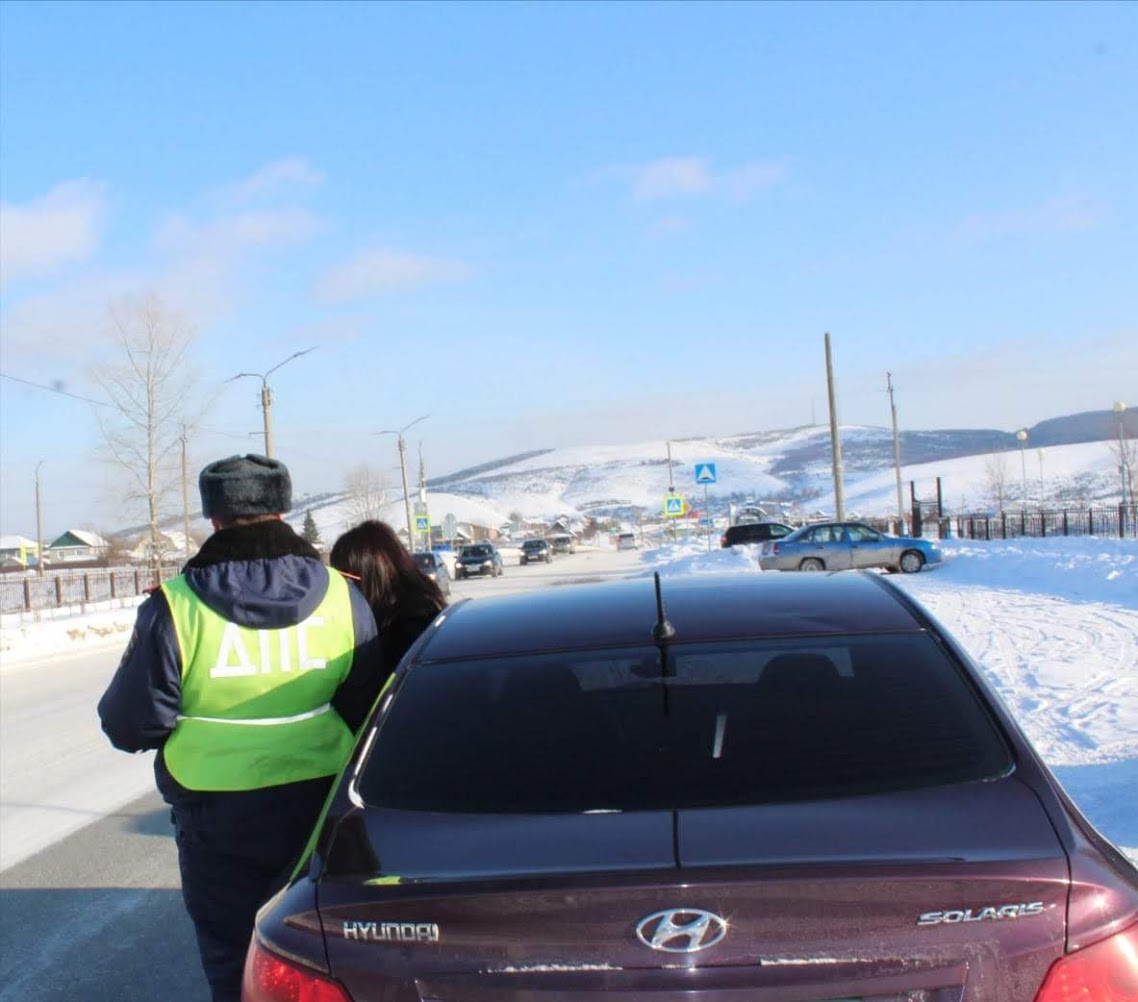 